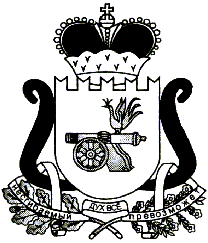 АДМИНИСТРАЦИЯ МУНИЦИПАЛЬНОГО ОБРАЗОВАНИЯ«ЕЛЬНИНСКИЙ РАЙОН» СМОЛЕНСКОЙ ОБЛАСТИП О С Т А Н О В Л Е Н И Еот   12.02.2018  №  128г. ЕльняО внесении изменений в муниципальную программу «Комплексные меры по профилактике правонарушений и усилению борьбы с преступностью в муниципальном образовании «Ельнинский район» Смоленской области на 2015-2020 годы»Администрация муниципального образования «Ельнинский район» Смоленской областип о с т а н о в л я е т:1. Внести  в муниципальную программу «Комплексные меры по профилактике правонарушений и усилению борьбы с преступностью в муниципальном образовании «Ельнинский район» Смоленской области на 2015-2020 годы», утвержденную постановлением Администрации муниципального образования «Ельнинский район» Смоленской области от 08.05.2015г. № 198 следующие изменения:1.1 Раздел «Объемы ассигнований муниципальной программы (по годам реализации и в разрезе источников финансирования)» Паспорта муниципальной программы изложить в следующей редакции:1.2 Раздел 4 «Обоснование ресурсного обеспечения программы» изложить в следующей редакции:«Мероприятия программы реализуются за счет средств местного бюджета.Общий объем финансирования программы составляет 23,5 тыс. рублей, в том числе по годам реализации:2015 гол – 00,0 тыс. руб.;2016 год – 00,0 тыс. руб.;2017 год – 00,0 тыс. руб.;2018 год – 10,0 тыс. руб.;2019 год – 6,5 тыс. руб.;2020 год – 7,0 тыс. руб.Финансирование программы из бюджета муниципального образования «Ельнинский район» Смоленской области осуществляется в пределах средств, предусмотренных на ее реализацию в решении о бюджете муниципального образования «Ельнинский район» Смоленской области на очередной финансовый год и плановый период».1.3 Приложение 2 «План реализации муниципальной программы на 2015-2020 годы «Комплексные меры по профилактике правонарушений и усилению борьбы с преступностью в муниципальном образовании «Ельнинский район» Смоленской области на 2015-2020 годы» изложить в новой редакции (прилагается).2.  Контроль за исполнением настоящего постановления возложить на заместителя Главы муниципального образования «Ельнинский район» Смоленской области М.А. Пысина.Глава муниципального образования«Ельнинский район» Смоленской области 			       Н.Д. МищенковПриложение к постановлению Администрации муниципального образования «Ельнинский район» Смоленской областиот ____________ 2018 № _______План реализации  муниципальной программы на 2015 – 2020 годы  «Комплексные меры по профилактике правонарушений и усилению борьбы с преступностью в муниципальном образовании «Ельнинский район» Смоленской области 
на 2015 – 2020 годы»Объемы ассигнований муниципальной программы (по годам реализации и в разрезе источников финансирования)Объем бюджетных ассигнований местного бюджета на реализацию муниципальной программы составит 23,5 тыс. рублей,В том числе по годам реализации:2015 гол – 00,0 тыс. руб.;2016 год – 00,0 тыс. руб.;2017 год – 00,0 тыс. руб.;2018 год – 10,0 тыс. руб.;2019 год – 6,5 тыс. руб.;2020 год – 7,0 тыс. руб.Отп.1 экз. – в делоРазослать: пр.,отд.экон.,фин.упр.,бух.,Исп. Е.В. ГлебоваГлебовой,КРКтел. 4-35-4409.02.2018 г.Разработчик:Е.В. Глебовател. 4-35-4409.02.2018 г.Визы:Е. А. Жукова               ______________«___»______ 2018 г.М.А. Пысин              ______________«___»______ 2018 г.О.И. Новикова             ______________«___»______ 2018 г.А.А. Макаренкова        ______________                     «___»______ 2018 г.Т.В. Орещенкова        ______________«___»______ 2018 г.Наименование Исполнительмероприятия    
Источники финансового   обеспечения (расшифровать)Источники финансового   обеспечения (расшифровать)Источники финансового   обеспечения (расшифровать)Объем средств на реализацию муниципальной программы на отчетный год и плановый период, тыс. рублейОбъем средств на реализацию муниципальной программы на отчетный год и плановый период, тыс. рублейОбъем средств на реализацию муниципальной программы на отчетный год и плановый период, тыс. рублейОбъем средств на реализацию муниципальной программы на отчетный год и плановый период, тыс. рублейОбъем средств на реализацию муниципальной программы на отчетный год и плановый период, тыс. рублейОбъем средств на реализацию муниципальной программы на отчетный год и плановый период, тыс. рублейОбъем средств на реализацию муниципальной программы на отчетный год и плановый период, тыс. рублейПланируемое значение показателя на реализацию муниципальной программы на отчетный год и плановый периодПланируемое значение показателя на реализацию муниципальной программы на отчетный год и плановый периодПланируемое значение показателя на реализацию муниципальной программы на отчетный год и плановый периодПланируемое значение показателя на реализацию муниципальной программы на отчетный год и плановый периодПланируемое значение показателя на реализацию муниципальной программы на отчетный год и плановый периодПланируемое значение показателя на реализацию муниципальной программы на отчетный год и плановый периодНаименование Исполнительмероприятия    
Источники финансового   обеспечения (расшифровать)Источники финансового   обеспечения (расшифровать)Источники финансового   обеспечения (расшифровать)всего201520162017201820192020201520162017201820192020Цель муниципальной программыЦель муниципальной программыЦель муниципальной программыЦель муниципальной программыЦель муниципальной программыЦель муниципальной программыЦель муниципальной программыЦель муниципальной программыЦель муниципальной программыЦель муниципальной программыЦель муниципальной программыЦель муниципальной программыЦель муниципальной программыЦель муниципальной программыЦель муниципальной программыЦель муниципальной программыЦель муниципальной программыЦель муниципальной программыОсновное мероприятие (входящее в муниципальную программу)Мероприятия по профилактике правонарушений на территории муниципального образования «Ельнинский район» Смоленской областиМероприятия по профилактике правонарушений на территории муниципального образования «Ельнинский район» Смоленской областиМероприятия по профилактике правонарушений на территории муниципального образования «Ельнинский район» Смоленской областиМероприятия по профилактике правонарушений на территории муниципального образования «Ельнинский район» Смоленской областиМероприятия по профилактике правонарушений на территории муниципального образования «Ельнинский район» Смоленской областиМероприятия по профилактике правонарушений на территории муниципального образования «Ельнинский район» Смоленской областиМероприятия по профилактике правонарушений на территории муниципального образования «Ельнинский район» Смоленской областиМероприятия по профилактике правонарушений на территории муниципального образования «Ельнинский район» Смоленской областиМероприятия по профилактике правонарушений на территории муниципального образования «Ельнинский район» Смоленской областиМероприятия по профилактике правонарушений на территории муниципального образования «Ельнинский район» Смоленской областиМероприятия по профилактике правонарушений на территории муниципального образования «Ельнинский район» Смоленской областиМероприятия по профилактике правонарушений на территории муниципального образования «Ельнинский район» Смоленской областиМероприятия по профилактике правонарушений на территории муниципального образования «Ельнинский район» Смоленской областиМероприятия по профилактике правонарушений на территории муниципального образования «Ельнинский район» Смоленской областиМероприятия по профилактике правонарушений на территории муниципального образования «Ельнинский район» Смоленской областиМероприятия по профилактике правонарушений на территории муниципального образования «Ельнинский район» Смоленской областиМероприятия по профилактике правонарушений на территории муниципального образования «Ельнинский район» Смоленской областиКоличество проведенных мероприятий (шт)272727272727Размещение в районной газете «Знамя» результатов профилактики правонарушений и борьбы с преступностью на территории Ельнинского районаОП по Ельнинскому району, КДН и ЗП, административная комиссия МО «Ельнинский район», МВКППОП по Ельнинскому району, КДН и ЗП, административная комиссия МО «Ельнинский район», МВКППхххххххххххххххРазмещение в СМИ материалов, осуждающих разжигание национальной и религиозной розни, способствующих снятию социальной напряженности и профилактики правонарушенийОП по Ельнинскому району, Аппарат Администрации МО «Ельнинский район»ОП по Ельнинскому району, Аппарат Администрации МО «Ельнинский район»хххххххххххххххПубликация тематических статей по проблемам подростковой преступности, наркомании и токсикомании среди молодежи, детского дорожно-транспортного травматизмаОП по Ельнинскому району, КДН и ЗП, отдел образованияОП по Ельнинскому району, КДН и ЗП, отдел образованияхххххххххххххххОсуществление комплекса мер по привлечению населения, общественных организаций к участию в деятельности, направленной на профилактику и предупреждение правонарушенийОП по Ельнинскому району, Аппарат Администрации МО «Ельнинский район»ОП по Ельнинскому району, Аппарат Администрации МО «Ельнинский район»хххххххххххххххПривлечение населения к участию в деятельности общественных организаций правоохранительной направленности в форме добровольных народных дружин. Материальное и моральное стимулирование деятельности народных дружинников за активное участие в охране общественного порядка на территории Ельнинского района Смоленской области.ОП по Ельнинскому району, Аппарат Администрации МО «Ельнинский район»ОП по Ельнинскому району, Аппарат Администрации МО «Ельнинский район»х14,014,0х0,00,010,02,02,0ххххххПроведение рейдов и проверок общественных мест и улиц МО «Ельнинский район» с целью выявления и пресечения фактов употребления спиртных напитков и наркотических средств, а также управления автотранспортом в нетрезвом состоянииОП по Ельнинскому районуОП по Ельнинскому районухххххххххххххххПроведение обследования состояния улиц и иных общественных мест с целью выявления и устранения фактов ослабляющих безопасность гражданОП по Ельнинскому районуОП по Ельнинскому районухххххххххххххххПроведение рейдов по охране общественного порядка на дискотеках, на улицах населенных пунктовОП по Ельнинскому районуОП по Ельнинскому районухххххххххххххххОрганизация и проведение мероприятий, направленных на выявление фактов сбыта контрафактной продукции на территории МО «Ельнинский район»ОП по Ельнинскому районуОП по Ельнинскому районухххххххххххххххОрганизация и проведение разъяснительной работы среди предпринимателей, направленной на профилактику правонарушений в сфере производства, торговли и других отраслях экономикиОП по Ельнинскому району, Аппарат Администрации МО «Ельнинский  район»ОП по Ельнинскому району, Аппарат Администрации МО «Ельнинский  район»хххххххххххххххОсуществление мероприятий, направленных на повышение уровня антитеррористической защищенности образовательных учрежденийОП по Ельнинскому району, отдел образованияОП по Ельнинскому району, отдел образованияхххххххххххххххОсуществление мероприятий, направленных на повышение уровня антитеррористической защищенности Ельнинского района Смоленской области и сокращения числа правонарушений (установление видеокамер)Аппарат Администрации муниципального образования «Ельнинский район» Смоленской областиАппарат Администрации муниципального образования «Ельнинский район» Смоленской области00,000,0х00,000,0хххххххххПроведение обследования подвалов и чердаков жилых домов и служебных помещений в целях профилактики терроризмаОП по Ельнинскому районуОП по Ельнинскому районухххххххххххххххРеализация комплекса целенаправленных мероприятий по выявлению и пресечению экономических правонарушений, выявлению юридических и физических лиц, занимающихся незаконной предпринимательской деятельностью ОП по Ельнинскому районуОП по Ельнинскому районухххххххххххххххОрганизация и проведение профилактических рейдов по выявлению несовершеннолетних, распивающих алкогольную продукцию, либо появляющихся в состоянии алкогольного опьянения в общественных местахОП по Ельнинскому району, КДН и ЗПОП по Ельнинскому району, КДН и ЗПхххххххххххххххПроведение в образовательных учреждениях бесед и лекций об административной ответственности несовершеннолетних за употребление пива, спиртных напитковОП по Ельнинскому району, КДН и ЗП, отдел образованияОП по Ельнинскому району, КДН и ЗП, отдел образованияхххххххххххххххОрганизация проведения семинаров, лекций для обучающихся в образовательных учреждениях о профилактике и борьбе с незаконным оборотом и употреблением наркотиков, пьянством и алкоголизмомОП по Ельнинскому району, КДН и ЗП, отдел образованияОП по Ельнинскому району, КДН и ЗП, отдел образованияхххххххххххххххПроведение районных антинаркотических акцийАппарат Администрации МО «Ельнинский район»Аппарат Администрации МО «Ельнинский район»Местный бюджет6,06,0х0,00,00,03,03,0ххххххОрганизация и проведение на территории МО «Ельнинский район» профилактической операции «Подросток», направленной на предупреждение безнадзорности и правонарушений несовершеннолетних, улучшение индивидуально-воспитательной работы с подростками-правонарушителямиОП по Ельнинскому району, КДН и ЗП, отдел образования, отдел  культуры, ОГБУЗ «Ельнинская ЦРБ»ОП по Ельнинскому району, КДН и ЗП, отдел образования, отдел  культуры, ОГБУЗ «Ельнинская ЦРБ»хххххххххххххххПриобретение атрибутики для агитации среди молодежи, направленной на профилактику правонарушенийАппарат Администрации МО «Ельнинский район»Аппарат Администрации МО «Ельнинский район»Местный бюджет3,53,5х0,00,00,01,52,0ххххххПроведение мероприятий среди молодежи, направленных на профилактику правонарушенийАппарат Администрации МО «Ельнинский район»Аппарат Администрации МО «Ельнинский район»хххххххххххххххПроведение семинаров по изучению уголовного и административного законодательства, правил дорожного движения (юные инспектора полиции, юные инспектора безопасности дорожного движения)Отдел образования, ОП по Ельнинскому районуОтдел образования, ОП по Ельнинскому районухххххххххххххххОбеспечение реализации мероприятий по патриотическому воспитанию детей, подростков и молодежи, пропаганде здорового образа жизни, ориентация на духовные ценностиОтдел образования, сектор МП и С, ОГБУЗ «Ельнинская ЦРБ»Отдел образования, сектор МП и С, ОГБУЗ «Ельнинская ЦРБ»хххххххххххххххОрганизация  целенаправленной разъяснительной работы в образовательных учреждениях об уголовной и административной ответственности за националистические и иные экстремистские проявленияОП по Ельнинскому району, КДН и ЗП, отдел образованияОП по Ельнинскому району, КДН и ЗП, отдел образованияхххххххххххххххВсего по муниципальной программе23,523,50,000,000,010,06,57,0